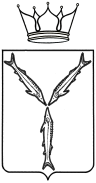 МИНИСТЕРСТВО ТРАНСПОРТА И ДОРОЖНОГО ХОЗЯЙСТВАСАРАТОВСКОЙ ОБЛАСТИП Р И К А Зот                    №                                                                                                                                                          г. Саратов1. Установить межмуниципальный маршрут регулярных перевозок междугородного сообщения по нерегулируемым тарифам «Саратов (Автовокзал) – с. Ханеневка 1 - я». Данному маршруту регулярных перевозок междугородного сообщения присвоить регистрационный номер маршрута 
12 – ММС, порядковый номер маршрута – 662.2. Установить следующий путь следования транспортных средств по межмуниципальному маршруту регулярных перевозок междугородного сообщения № 662 «Саратов (Автовокзал) – с. Ханеневка 1 - я»:в прямом направлении:       - от начального остановочного пункта «Саратов (Автовокзал)» по 1-му Ленинскому проезду, улицам Емлютина, Кутякова, Большая Садовая, Тракторная, проспекту 50 лет Октября, улицам Ипподромная, Шехурдина, проспекту Строителей, Вольскому тракту, далее по автомобильной дороге Р 228 «Сызрань – Саратов – Волгоград», по автомобильной дороге М 5 ««Урал» Москва – Рязань – Пенза – Самара – Уфа – Челябинск» через           с. Радищево (по улице Первомайская), с. Воронцовка (по улице Воронцовского), с. Тепловка (по улице Советская) далее по автомобильной дороге автоподъезд к р.п. Новые Бурасы от автомобильной дороги «Саратов – Тепловка – Базарный Карабулак – Балтай» в р.п. Новые Бурасы (по улицам Баумана, Пушкина, Баумана, Первомайской, Кооперативной, Почтовой, Баумана) далее по автомобильной дороге Новые Бурасы – ст. Бурасы – Динамовский» через п. Знание, п. Бурасы, п. Динамовский (по улице Дорожная), далее по автомобильной дороге «автоподъезд к с. Большая Чечуйка от автомобильной дороги «Новые Бурасы – ж/д ст. Бурасы - Динамовский» в с. Большая Чечуйка (по улице Центральная), далее по автомобильной дороге «Липовка – Ханеневка 1 – я – Большая Чечуйка – Марьино» в с. Ханеневка 1 – я (по улицам Комсомольская, Ленина) до конечного остановочного пункта «с. Ханеневка 1-я»;в обратном направлении:       - от конечного остановочного пункта «с. Ханеневка 1-я» по улицам Ленина, Комсомольская, далее по автомобильной дороге «Липовка – Ханеневка 1 – я – Большая Чечуйка - Марьино» через с. Большая Чечуйка (по улице Центральная), далее по автомобильной дороге автоподъезд к                с. Большая Чечуйка от автомобильной дороги «Новые Бурасы – ж/д ст. Бурасы – Динамовский» через п. Динамовский (по улице Дорожная), далее по автомобильной дороге «Новые Бурасы – ст. Бурасы – Динамовский» через п. Бурасы, п. Знание в     р. п. Новые Бурасы (по улицам Баумана, Почтовая, Кооперативная, Первомайская, Баумана, Пушкина, Баумана), далее по автомобильной дороге автоподъезд к р.п. Новые Бурасы от автомобильной дороги «Саратов – Тепловка – Базарный Карабулак – Балтай» через                с. Тепловка (по улице Советская), с. Воронцовка (по улице Воронцовского), с. Радищево (по улице Первомайская), далее по автомобильной дороге М 5 ««Урал» Москва – Рязань – Пенза – Самара – Уфа – Челябинск», по автомобильной дороге Р 228 «Сызрань – Саратов – Волгоград» в город Саратов (по Вольскому тракту, по проспекту Строителей, улицам Шехурдина, Соколовая, Тракторная, Большая Садовая, Московская) до начального остановочного пункта «Саратов (Автовокзал)».           3. Установить в пути следования транспортных средств по межмуниципальному маршруту регулярных перевозок междугородного сообщения № 662 «Саратов (Автовокзал) – с.Ханеневка 1 - я» следующие остановочные пункты:- «Саратов (Автовокзал)»;- «КП «Вольский тракт» (в прямом направлении);- «6-й квартал (в обратном направлении)»;- «Клещевка пов.»;- «Радищево»;- «Аряш пов.»;- «Чернышевка пов.»;- «Воронцовка»;- «Тепловка»;- «Рыбхоз пов.»;- «Новые Бурасы»;- «Знание»;- «Бурасы»;- «Динамовский»;- «Большая Чечуйка»;- «с. Ханеневка 1-я».4. Установить максимальное количество транспортных средств, которое допускается использовать для перевозок пассажиров и багажа по маршруту, в количестве транспортных средств (автобусов) малого класса – 
1 единица.5. Отделу организации транспортного обслуживания всеми видами пассажирского транспорта, включая такси управления транспорта 
включить сведения об установленном межмуниципальном маршруте в реестр межмуниципальных маршрутов регулярных перевозок в 
Саратовской области в течение 5 рабочих дней со дня издания настоящего приказа.6. Министерству информации и массовых коммуникаций Саратовской области опубликовать настоящий приказ.7. Контроль за исполнением настоящего приказа оставляю за собой.Министр										          А.В. ПетаевПроект приказа министерства транспорта и дорожного хозяйства «Об изменении межмуниципального маршрута регулярных перевозок междугородного сообщения 
№ 662 «Саратов (Автовокзал) – с. Ханеневка 1-я». Заключения по результатам независимой антикоррупционной экспертизы принимаются в рабочее время с 30.06.2023 г. по 06.07.2023 г.: на бумажном носителе – по адресу: г. Саратов, 
ул. 1-я Садовая, 104; электронной почтой – на адрес: opernach@bk.ru; факсом - по номеру: 24-61-36. Телефон для справок по вопросам представления заключений по результатам независимой антикоррупционной экспертизы: 24-61-34.Об установлении межмуниципального маршрута регулярных перевозок 
междугородного сообщения 
№ 662 «Саратов (Автовокзал) –           с. Ханеневка 1 - я»В соответствии со статьей 12 Федерального закона от 13 июля 
2015 года № 220-ФЗ «Об организации регулярных перевозок пассажиров и багажа автомобильным транспортом и городским наземным электрическим транспортом в Российской Федерации и о внесении изменений в отдельные законодательные акты Российской Федерации», статьей 4 Закона Саратовской области от 28 марта 2016 года № 31-ЗСО «Об отдельных вопросах организации регулярных перевозок пассажиров и багажа автомобильным транспортом и городским наземным электрическим транспортом в Саратовской области» и постановлением Правительства Саратовской области от 13 апреля 2017 года № 180-П «О порядке установления, изменения и отмены межмуниципальных маршрутов регулярных перевозок на территории области», ПРИКАЗЫВАЮ: